「課題配布」フォルダについて情報教育実習室を恒常的に使用する予定の授業のために「課題配布」フォルダを用意しています。利用を希望される方は下記の「課題配布フォルダ利用申請書」をICT推進担当に提出してください。「課題配布」フォルダの仕様　課題配布フォルダ利用申請書横浜市立大学 総務部 ICT推進課 ICT推進担当申請日　　　　年　　　月　　　日申請者記入欄設置場所　申請されたユーザ名で「情報教育実習室」のパソコンにログオンしてください。「マイコンピュータ」のYドライブ（'ycu-cc'の課題配布(Y:)）に設置いたします。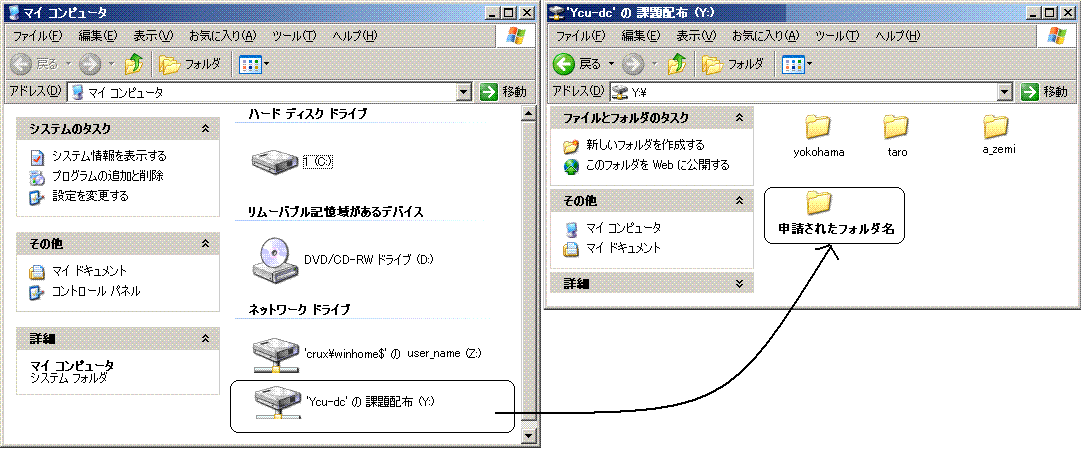 アクセス権・「課題配布」フォルダに保存された教材は、全てのユーザが参照できます。・申請されたユーザ名でパソコンにアクセスすると、教材ファイルを保存・編集することができます。※データの性質上、参照を受講者のみに限定したい等のご要望については、個別にご相談ください。保存容量　各フォルダの容量制限は特にありませんが、上限を1GB程度として利用してください。利用期限・原則として、年度限りです。・年度末に「課題配布」フォルダ内の全てのファイルを削除しますので必要なデータは事前にダウンロードしてください。申請の種別　新規　・　継続　・　廃止　（どれかに○をつけてください）　新規　・　継続　・　廃止　（どれかに○をつけてください）　新規　・　継続　・　廃止　（どれかに○をつけてください）フリガナ職員番号氏名学　　内電話番号身分教員・職員・非常勤講師（連絡先：　　　　　　　　　　　　　　　　　　）教員・職員・非常勤講師（連絡先：　　　　　　　　　　　　　　　　　　）教員・職員・非常勤講師（連絡先：　　　　　　　　　　　　　　　　　　）所属（金沢八景・舞岡・福浦・鶴見）キャンパス　　　　　　学部・学科・研究所　　　　　　　学科・課程・専攻その他（　　　　　　　　　　　　　）　　　　　　　　　　　　　センター　　　　　　　　　室　　　　　　　　　　　担当（金沢八景・舞岡・福浦・鶴見）キャンパス　　　　　　学部・学科・研究所　　　　　　　学科・課程・専攻その他（　　　　　　　　　　　　　）　　　　　　　　　　　　　センター　　　　　　　　　室　　　　　　　　　　　担当（金沢八景・舞岡・福浦・鶴見）キャンパス　　　　　　学部・学科・研究所　　　　　　　学科・課程・専攻その他（　　　　　　　　　　　　　）　　　　　　　　　　　　　センター　　　　　　　　　室　　　　　　　　　　　担当ユーザ名　　　　　　　　　　　　　　　　　　　　@yokohama-cu.ac.jp　　　　　　　　　　　　　　　　　　　　@yokohama-cu.ac.jp　　　　　　　　　　　　　　　　　　　　@yokohama-cu.ac.jp課題配布フォルダ希望フォルダ名：　　　　　　　　　　　　　　　　科目名：　　　　　　　　　　　　　　　　　　　開講日：　　　　曜　　　　限(□通年　□前期　□後期)希望フォルダ名：　　　　　　　　　　　　　　　　科目名：　　　　　　　　　　　　　　　　　　　開講日：　　　　曜　　　　限(□通年　□前期　□後期)希望フォルダ名：　　　　　　　　　　　　　　　　科目名：　　　　　　　　　　　　　　　　　　　開講日：　　　　曜　　　　限(□通年　□前期　□後期)